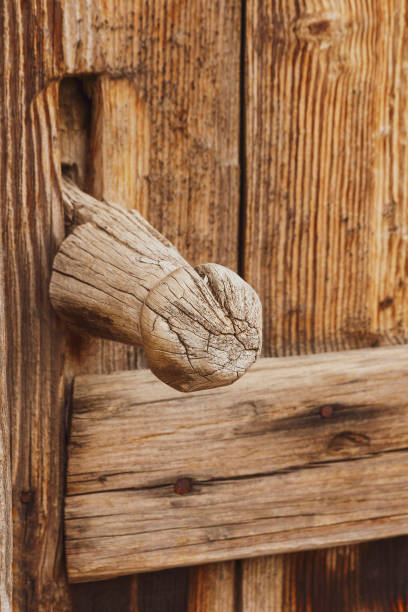 QUARESIMA 2024PACE A VOI!QUARESIMA 2024PACE A VOI!QUARESIMA 2024PACE A VOI!QUARESIMA 2024PACE A VOI!PREGHIERA PER LA PACESignore, aiutaci Tu!Donaci Tu la pace, insegnaci Tu la pace,guidaci Tu verso la pace.Apri i nostri occhi e i nostri cuorie donaci il coraggio di dire:“mai più la guerra!”; “con la guerra tutto è distrutto!”.Infondi in noi il coraggiodi compiere gesti concreti per costruire la pace.Signore, Dio di Abramo e dei Profeti,Dio Amore che ci hai creatie ci chiami a vivere da fratelli,donaci la forza per essere ogni giorno artigiani della pace;donaci la capacità di guardare con benevolenzatutti i fratelli che incontriamo sul nostro cammino.Rendici disponibili ad ascoltareil grido dei nostri cittadiniche ci chiedono di trasformarele nostre armi in strumenti di pace,le nostre paure in fiducia e le nostre tensioni in perdono.Tieni accesa in noi la fiamma della speranzaper compiere con pazienteperseveranza scelte di dialogo e di riconciliazione,perché vinca finalmente la pace.E che dal cuore di ogni uomo siano bandite queste parole: divisione, odio, guerra!Signore, disarma la lingua e le mani,rinnova i cuori e le menti,perché la parola che ci fa incontrare sia sempre “fratello”,e lo stile della nostra vita diventi:shalom, pace, salam! Amen.(Papa Francesco)PREGHIERA PER LA PACESignore, aiutaci Tu!Donaci Tu la pace, insegnaci Tu la pace,guidaci Tu verso la pace.Apri i nostri occhi e i nostri cuorie donaci il coraggio di dire:“mai più la guerra!”; “con la guerra tutto è distrutto!”.Infondi in noi il coraggiodi compiere gesti concreti per costruire la pace.Signore, Dio di Abramo e dei Profeti,Dio Amore che ci hai creatie ci chiami a vivere da fratelli,donaci la forza per essere ogni giorno artigiani della pace;donaci la capacità di guardare con benevolenzatutti i fratelli che incontriamo sul nostro cammino.Rendici disponibili ad ascoltareil grido dei nostri cittadiniche ci chiedono di trasformarele nostre armi in strumenti di pace,le nostre paure in fiducia e le nostre tensioni in perdono.Tieni accesa in noi la fiamma della speranzaper compiere con pazienteperseveranza scelte di dialogo e di riconciliazione,perché vinca finalmente la pace.E che dal cuore di ogni uomo siano bandite queste parole: divisione, odio, guerra!Signore, disarma la lingua e le mani,rinnova i cuori e le menti,perché la parola che ci fa incontrare sia sempre “fratello”,e lo stile della nostra vita diventi:shalom, pace, salam! Amen.(Papa Francesco)PREGHIERA PER LA PACESignore, aiutaci Tu!Donaci Tu la pace, insegnaci Tu la pace,guidaci Tu verso la pace.Apri i nostri occhi e i nostri cuorie donaci il coraggio di dire:“mai più la guerra!”; “con la guerra tutto è distrutto!”.Infondi in noi il coraggiodi compiere gesti concreti per costruire la pace.Signore, Dio di Abramo e dei Profeti,Dio Amore che ci hai creatie ci chiami a vivere da fratelli,donaci la forza per essere ogni giorno artigiani della pace;donaci la capacità di guardare con benevolenzatutti i fratelli che incontriamo sul nostro cammino.Rendici disponibili ad ascoltareil grido dei nostri cittadiniche ci chiedono di trasformarele nostre armi in strumenti di pace,le nostre paure in fiducia e le nostre tensioni in perdono.Tieni accesa in noi la fiamma della speranzaper compiere con pazienteperseveranza scelte di dialogo e di riconciliazione,perché vinca finalmente la pace.E che dal cuore di ogni uomo siano bandite queste parole: divisione, odio, guerra!Signore, disarma la lingua e le mani,rinnova i cuori e le menti,perché la parola che ci fa incontrare sia sempre “fratello”,e lo stile della nostra vita diventi:shalom, pace, salam! Amen.(Papa Francesco)PREGHIERA PER LA PACESignore, aiutaci Tu!Donaci Tu la pace, insegnaci Tu la pace,guidaci Tu verso la pace.Apri i nostri occhi e i nostri cuorie donaci il coraggio di dire:“mai più la guerra!”; “con la guerra tutto è distrutto!”.Infondi in noi il coraggiodi compiere gesti concreti per costruire la pace.Signore, Dio di Abramo e dei Profeti,Dio Amore che ci hai creatie ci chiami a vivere da fratelli,donaci la forza per essere ogni giorno artigiani della pace;donaci la capacità di guardare con benevolenzatutti i fratelli che incontriamo sul nostro cammino.Rendici disponibili ad ascoltareil grido dei nostri cittadiniche ci chiedono di trasformarele nostre armi in strumenti di pace,le nostre paure in fiducia e le nostre tensioni in perdono.Tieni accesa in noi la fiamma della speranzaper compiere con pazienteperseveranza scelte di dialogo e di riconciliazione,perché vinca finalmente la pace.E che dal cuore di ogni uomo siano bandite queste parole: divisione, odio, guerra!Signore, disarma la lingua e le mani,rinnova i cuori e le menti,perché la parola che ci fa incontrare sia sempre “fratello”,e lo stile della nostra vita diventi:shalom, pace, salam! Amen.(Papa Francesco)